Сумська міська радаVІІ СКЛИКАННЯ               СЕСІЯРІШЕННЯвід                    2019 року №              -МРм. СумиРозглянувши звернення громадян, надані документи, відповідно до протоколу засідання постійної комісії з питань архітектури, містобудування, регулювання земельних відносин, природокористування та екології Сумської міської ради від 08.05.2019 № 153, статей 12, 81, 118, 121, 122, частини 6 статті 186 Земельного кодексу України, статті 50 Закону України «Про землеустрій», керуючись пунктом 34 частини першої статті 26 Закону України «Про місцеве самоврядування в Україні», Сумська міська рада  ВИРІШИЛА:1. Затвердити проект землеустрою щодо відведення земельної ділянки та надати у власність Білошапці Катерині Іванівні земельну ділянку за адресою:                м. Суми, в районі вул. Михайла Кощія та вул. Миколи Данька (земельна ділянка № 139), площею 0,0800 га, кадастровий номер 5910136300:06:001:0518 (протокол засідання Ради учасників антитерористичної операції та членів сімей  загиблих учасників антитерористичної операції при міському голові від 20.11.2017 № 45). Категорія та цільове призначення земельної ділянки: землі житлової та громадської забудови Сумської міської ради для будівництва і обслуговування житлового будинку, господарських будівель і споруд (присадибна ділянка).2. Затвердити проект землеустрою щодо відведення земельної ділянки та надати у власність Каминському Олексію Анатолійовичу земельну ділянку за адресою: м. Суми, в районі вул. М. Кощія та вул. М. Данька (земельна ділянка        № 126), площею 0,0900 га, кадастровий номер 5910136300:06:001:0339 (протокол засідання Ради учасників антитерористичної операції та членів сімей  загиблих учасників антитерористичної операції при міському голові від 20.04.2018 № 55). Категорія та цільове призначення земельної ділянки: землі житлової та громадської забудови Сумської міської ради для будівництва і обслуговування житлового будинку, господарських будівель і споруд (присадибна ділянка).Сумський міський голова                                                                   О.М. ЛисенкоВиконавець: Клименко Ю.М.Ініціатор розгляду питання –– постійна комісія з питань архітектури, містобудування, регулювання земельних відносин, природокористування та екології Сумської міської ради Проект рішення підготовлено департаментом забезпечення ресурсних платежів Сумської міської радиДоповідач – департамент забезпечення ресурсних платежів Сумської міської ради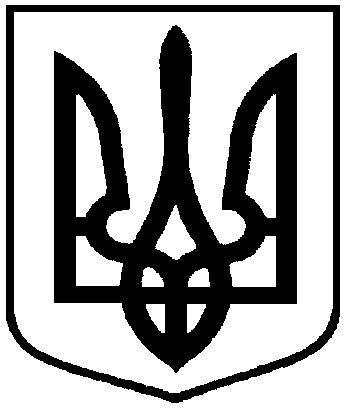 Проектоприлюднено «__»_________2019 р.Про надання у власність учасникам АТО земельних ділянок за адресою:    м. Суми, в районі  вул. М. Кощія та вул. М. Данька 